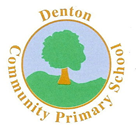 Denton CP School & NurseryPE and Sport Premium Expenditure 2018-19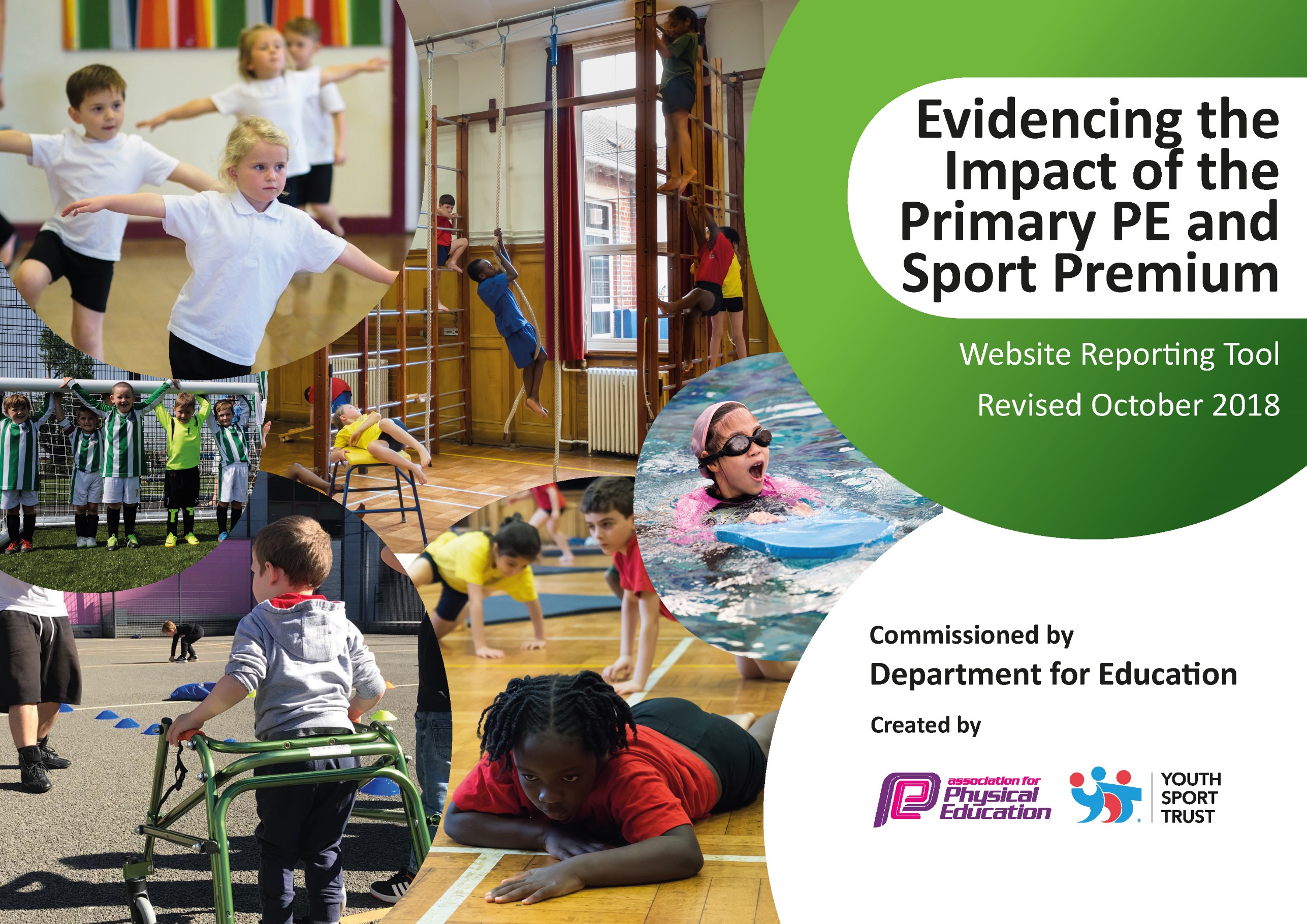 Schools must use the funding to make additional and sustainable improvements to the quality of Physical Education, Sport and Physical Activity (PESPA) they offer. This means that you should use the Primary PE and Sport Premium to: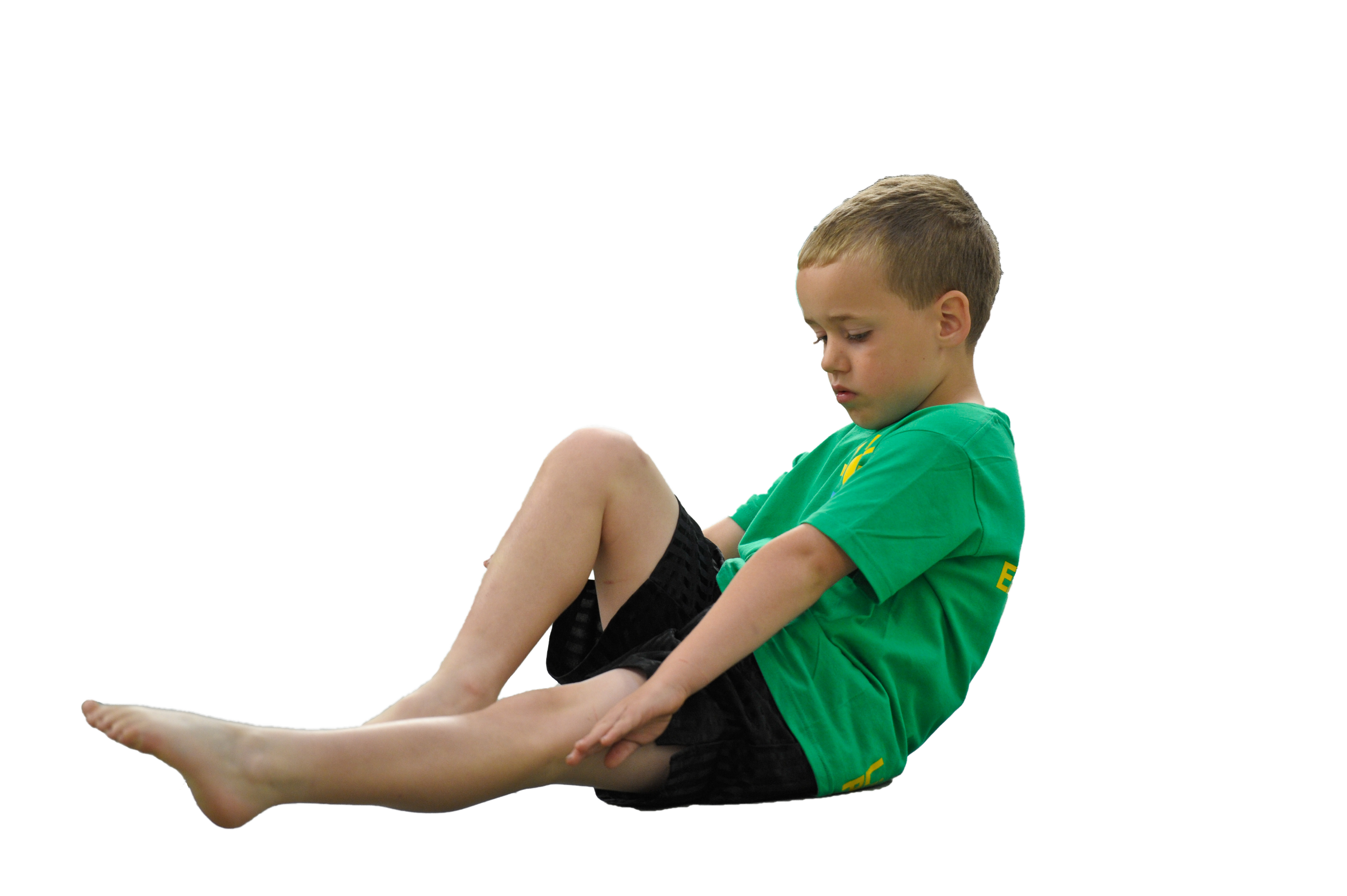 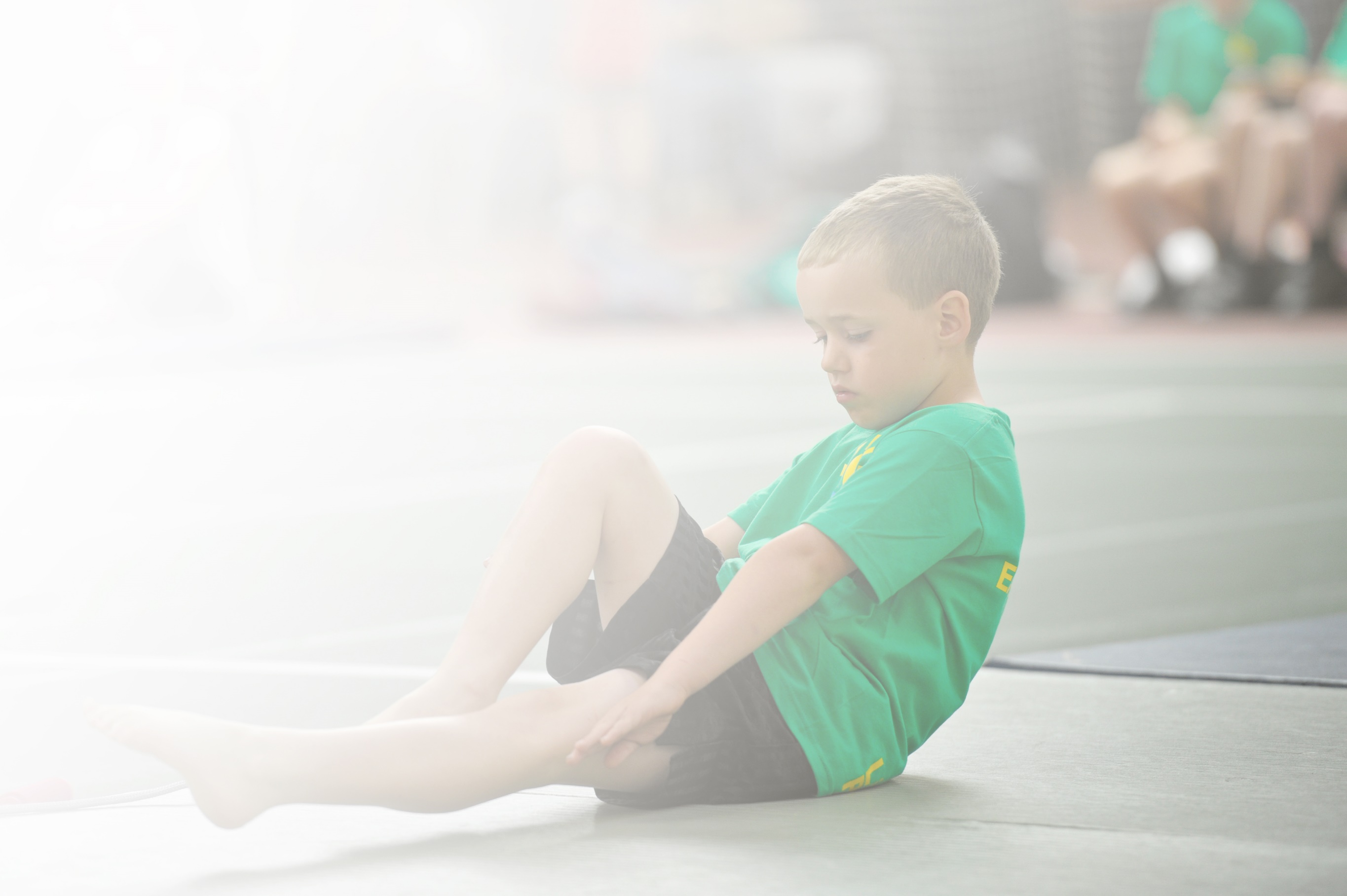 Develop or add to the PESPA activities that your school already offerBuild capacity and capability within the school to ensure that improvements made now will benefit pupils joining the school in future yearsPlease visit gov.uk for the revised DfE guidance including the 5 key indicators across which schools should demonstrate an improvement. This document will help you to review your provision and to reportyour spend. DfE encourages schools to use this template as an effective way of meeting the reporting requirements of the Primary PE and Sport Premium.We recommend you start by reflecting on the impact of current provision and reviewing the previousspend. Under the Ofsted Schools Inspection Framework, inspectors will assess how effectively leaders use the Primary PE and Sport Premium and measure its impact on outcomes for pupils, and how effectively governors hold them to account for this.Schools are required to publish details of how they spend this funding as well as on the impact it has on pupils’ PE and sport participation and attainment by the end of the summer term or by 31 July 2019 at the 
latest. 

We recommend regularly updating the table and publishing it
on your website throughout the year, as evidence of your 
ongoing review into how you are using the money to 
secure maximum, sustainable impact. To see an 
example of how to complete the table please 
click HERE.Key achievements to date:Areas for further improvement and baseline evidence of need:Association of Physical Education Quality Mark for Physical Education and SportSchool Games Mark Bronze Award achieved July 2018Acquisition of ‘outstanding’ PE practitionerEnhanced staff CPDWhole school ‘Land’s End to John O’Groats’ cycling eventPE Coordinator sent on School Games Mark training to improve good practice within and across the countyFurther develop CPD opportunities for class teachers and increase teacher confidence in delivering a range of physical activities  Introduce top-up swimming for Year 6 pupils to ensure 100% of pupils can swim competently, confidently and proficiently over a distance of at least 25 metresIntroduce 30 minutes of daily exercise to every class to engage less active members of the school community; increase participation in external events (eg. Beat the Street)Develop outside areas to increase opportunity for physical activityEvidencing of PE across the school, including pupil progress; develop whole school approach to tracking progress Meeting national curriculum requirements for swimming and water safetyPlease complete all of the below:What percentage of your current Year 6 cohort swim competently, confidently and proficiently over a distance of at least 25 metres?N.B. Even though your children may swim in another year please report on their attainment on leavingprimary school.91%What percentage of your current Year 6 cohort use a range of strokes effectively [for example, front crawl, backstroke and breaststroke]?75%What percentage of your current Year 6 cohort perform safe self-rescue in different water-based situations?91%Schools can choose to use the Primary PE and Sport Premium to provide additional provision for swimming but this must be for activity over and above the national curriculum requirements. Have you used it in this way?YesAcademic Year: 2018/19Total fund allocated: £20,000 approx.Date Updated: September 2018Date Updated: September 2018Key indicator 1: The engagement of all pupils in regular physical activity – Chief Medical Officer guidelines recommend that primary school children undertake at least 30 minutes of physical activity a day in schoolKey indicator 1: The engagement of all pupils in regular physical activity – Chief Medical Officer guidelines recommend that primary school children undertake at least 30 minutes of physical activity a day in schoolKey indicator 1: The engagement of all pupils in regular physical activity – Chief Medical Officer guidelines recommend that primary school children undertake at least 30 minutes of physical activity a day in schoolKey indicator 1: The engagement of all pupils in regular physical activity – Chief Medical Officer guidelines recommend that primary school children undertake at least 30 minutes of physical activity a day in schoolPercentage of total allocation:Key indicator 1: The engagement of all pupils in regular physical activity – Chief Medical Officer guidelines recommend that primary school children undertake at least 30 minutes of physical activity a day in schoolKey indicator 1: The engagement of all pupils in regular physical activity – Chief Medical Officer guidelines recommend that primary school children undertake at least 30 minutes of physical activity a day in schoolKey indicator 1: The engagement of all pupils in regular physical activity – Chief Medical Officer guidelines recommend that primary school children undertake at least 30 minutes of physical activity a day in schoolKey indicator 1: The engagement of all pupils in regular physical activity – Chief Medical Officer guidelines recommend that primary school children undertake at least 30 minutes of physical activity a day in school5%School focus with clarity on intended impact on pupils:Actions to achieve:Funding allocated:Evidence and impact:Sustainability and suggested next steps:To enhance the quality of PE and Sport provision across the school; To ensure all pupils access quality provision on a regular basisPE specialist (together with PE coordinator) used at lunchtimes and playtimes to establish activities, rotas and zones that will encourage suitable activity and aim to make every pupil more activePlan activities, rotas and zones, and purchase necessary equipment£1,000 approxIncreased levels of activity for all pupilsFootball clubs well-attendedKey indicator 2: The profile of PESSPA being raised across the school as a tool for whole school improvementKey indicator 2: The profile of PESSPA being raised across the school as a tool for whole school improvementKey indicator 2: The profile of PESSPA being raised across the school as a tool for whole school improvementKey indicator 2: The profile of PESSPA being raised across the school as a tool for whole school improvementPercentage of total allocation:Key indicator 2: The profile of PESSPA being raised across the school as a tool for whole school improvementKey indicator 2: The profile of PESSPA being raised across the school as a tool for whole school improvementKey indicator 2: The profile of PESSPA being raised across the school as a tool for whole school improvementKey indicator 2: The profile of PESSPA being raised across the school as a tool for whole school improvement10%School focus with clarity on intended impact on pupils:Actions to achieve:Funding allocated:Evidence and impact:Sustainability and suggested next steps:To ensure outstanding resources available to every child and therefore improve taught PE throughout the school.To promote & celebrate success across the school To increase participation in netball club; To increase participation in mums’ netball PE equipment audited Necessary equipment purchasedNew kit and trophies/medals purchasedSuccess shared regularly in assembliesAcquisition of netball equipment£2,000 approxReview end of year dataTeams have performed exceptionally well at matches and tournamentsIncreased participation at netball club; Mums’ netball well attendedKey indicator 3: Increased confidence, knowledge and skills of all staff in teaching PE and sportKey indicator 3: Increased confidence, knowledge and skills of all staff in teaching PE and sportKey indicator 3: Increased confidence, knowledge and skills of all staff in teaching PE and sportKey indicator 3: Increased confidence, knowledge and skills of all staff in teaching PE and sportPercentage of total allocation:Key indicator 3: Increased confidence, knowledge and skills of all staff in teaching PE and sportKey indicator 3: Increased confidence, knowledge and skills of all staff in teaching PE and sportKey indicator 3: Increased confidence, knowledge and skills of all staff in teaching PE and sportKey indicator 3: Increased confidence, knowledge and skills of all staff in teaching PE and sport60%School focus with clarity on intendedimpact on pupils:Actions to achieve:Fundingallocated:Evidence and impact:Sustainability and suggestednext steps:PE Specialist employed to support staff CPD - an assured outstanding practitioner delivering at least one hour to each class in the school each week- encouraging further activity in the school week.PE subject leader to attend regular training and networking events All class teachers to regularly observe CoachTimetable ensures each class has one hour of PE with Coach each weekUnits of work developed by Coach and delivered with staffESCC network meetings attendedCPD opportunities identified and attendedSubject leader to feedback at staff meetings, provides regular CPD for teachersComplete staff questionnaire to review CPD strengths & areas for development£11,000 approx.£1,000 approxAll class teachers have observed Coach Levels of participation and engagement in session is extremely highEnd of year data review to be completed Key indicator 4: Broader experience of a range of sports and activities offered to all pupilsKey indicator 4: Broader experience of a range of sports and activities offered to all pupilsKey indicator 4: Broader experience of a range of sports and activities offered to all pupilsKey indicator 4: Broader experience of a range of sports and activities offered to all pupilsPercentage of total allocation:Key indicator 4: Broader experience of a range of sports and activities offered to all pupilsKey indicator 4: Broader experience of a range of sports and activities offered to all pupilsKey indicator 4: Broader experience of a range of sports and activities offered to all pupilsKey indicator 4: Broader experience of a range of sports and activities offered to all pupils20%School focus with clarity on intendedimpact on pupils:Actions to achieve:Fundingallocated:Evidence and impact:Sustainability and suggestednext steps:To increase levels of participation in physical activity; To increase range of sports experienced by all pupilsTo develop children’s leadership of PE & sportSkipping workshop event held for all pupilsUp-skilling of Year 6 pupils to lead playground gamesScoot-Fit workshop event for all pupilsRegister for range of cycling/scooting events with SUSTRANSRegister school and all pupils for the Big Pedal and Beat the StreetIntroduce Sports Crew£4,000Review number of participating pupils at year endKey indicator 5: Increased participation in competitive sportKey indicator 5: Increased participation in competitive sportKey indicator 5: Increased participation in competitive sportKey indicator 5: Increased participation in competitive sportPercentage of total allocation:Key indicator 5: Increased participation in competitive sportKey indicator 5: Increased participation in competitive sportKey indicator 5: Increased participation in competitive sportKey indicator 5: Increased participation in competitive sport5%School focus with clarity on intendedimpact on pupils:Actions to achieve:Fundingallocated:Evidence and impact:Sustainability and suggestednext steps:To provide pupils with opportunities for competitive sport, including inter-school competitionRegister with Seahaven Academy event leaders Introduce a Dodgeball Day (school-wide tournament)Provide transport when necessary to sporting events  £1,000Review number of pupils taking part in competitive sport by year end